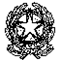 Liceo Statale “Primo Levi”Classico Scientifico – s. donato milaneseLinguistico – s. giuliano milaneseVia Martiri di Cefalonia, 46 – SAN DONATO MILANESE (MI)tel  02 55691211- 225      fax  02 5271789       sito web: levi.edu.itmail: MIPS11000C@istruzione.it     -    info@levi.edu.itPEC: MIPS11000C@pec.istruzione.itCod. Sede: MIPS11000C - Linguistico: MIPS11002E     CF: 80126050154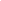 MODULO DI ADESIONE AL PERCORSO PER COMPETENZE TRASVERSALI E ORIENTAMENTO (PCTO) EX ASLPATTO FORMATIVO STUDENTEIl/a sottoscritto/a .......................................................................nato/a………………….il…………….residente a………………….in via/piazza……………………………………………. frequentante la classe ………..sez.……….. in procinto di frequentare attività di alternanza scuola lavoro nel periodo dal …………… al …………….. in riferimento al percorso formativo “.....................................”, nato dalla collaborazione tra il Liceo Primo Levi e ………………………………………………………...DICHIARA- di essere a conoscenza che le attività che andrà a svolgere costituiscono parte integrante del percorso formativo;- di essere a conoscenza che la partecipazione al progetto di alternanza scuola lavoro non comporta alcun onere di spesa a carico della scuola;- di essere a conoscenza delle norme comportamentali previste dal C.C.N.L., le norme antinfortunistiche e quelle in materia di privacy;- di essere consapevole che durante i periodi di svolgimento dei PCTO  è soggetto alle norme stabilite nel regolamento degli studenti dell’istituzione scolastica di appartenenza;- di essere a conoscenza che, nel caso si dovessero verificare episodi di particolare gravità si procederà in qualsiasi momento alla sospensione dell’esperienza di PCTO; - di essere a conoscenza che nessun compenso o indennizzo di qualsiasi natura gli è dovuto in conseguenza della sua partecipazione al programma di PCTO;- SI IMPEGNAa rispettare rigorosamente gli orari stabiliti dalla struttura ospitante per lo svolgimento delle attività di P.C.T.O.; a seguire le indicazioni dei tutor e fare riferimento ad essi per qualsiasi esigenza o evenienza; ad avvisare tempestivamente sia la struttura ospitante (tutor esterno) che l’istituzione scolastica (tutor scolastico)  se impossibilitato a tirocinio; a presentare idonea certificazione in caso di malattia; a tenere un comportamento rispettoso nei riguardi di tutte le persone con le quali verrà a contatto sia in presenza sia a distanza; a completare in tutte le sue parti, l'apposito registro di presenza presso la struttura ospitante, qualora fosse fornito; a comunicare tempestivamente e preventivamente al coordinatore del corso eventuali trasferte al di fuori della sede di svolgimento delle attività di P.C.T.O. per fiere, visite presso altre strutture del gruppo della struttura ospitante, ecc. ( solo per attività in presenza)a raggiungere autonomamente la sede del soggetto ospitante in cui si svolgerà l’attività di P.C.T.O.; oppure a collegarsi autonomamente alla piattaforma su cui si svolgeranno le attività ad adottare per tutta la durata delle attività di P.C.T.O. le norme comportamentali previste dal C.C.N.L.;  ad osservare gli orari e i regolamenti interni dell'azienda, le norme antinfortunistiche, sulla sicurezza e quelle in materia di privacy.Data………………….                                Firma studente ..........................................II sottoscritto .............................. soggetto esercente la patria potestà dell'alunno……………………... dichiara di aver preso visione di quanto riportato nella presente nota e di autorizzare lo/la studente/ssa …………………………………. a partecipare alle attività previste dal progetto.                                                                    Firma del genitore..................................                                                                                                Data………………